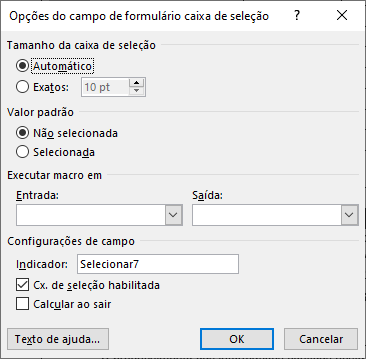 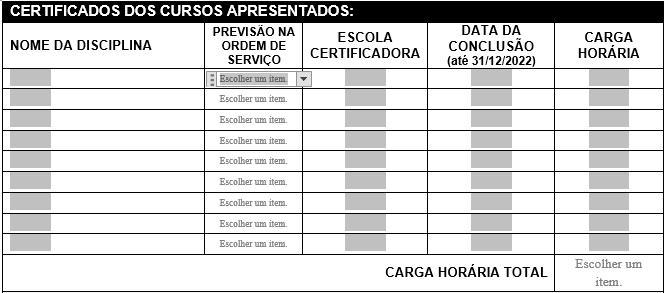 Link para acesso à OS nº 08-E, publicada no DIOES em 02/06/2023 (pág. 41);Link para acesso à OS nº 07-P, publicada no DIOES em 28/07/2023 e que alterou a OS inicial (pág. 58).Vitória/ES, 28 de setembro de 2023.Serviço de Documentação Geral – SDG/ACADEPOLCURSO DE APERFEIÇOAMENTO TÉCNICO-PROFISSIONAL PARA HABILITAÇÃO AO PROCESSO PROMOCIONAL DOS POLICIAIS CIVIS – CAP 2023Conforme Ordem de Serviço nº 08-E, de 01/06/2023, publicada no DIOES em 02/06/2023. DATA DE ADMISSÃO NO CARGO:      DATA DA ÚLTIMA PROMOÇÃO:      CATEGORIA ATUAL:3ª    2ª    1ª   Especial CONCORRENDO À CATEGORIA:3ª    2ª    1ª   Especial ESTA FICHA DEVERÁ SER DIGITADA EM FONTE ARIAL TAM. 11, IMPRESSA FRENTE-E-VERSO, ASSINADA DE PRÓPRIO PUNHO E ENTREGUE PESSOALMENTE NA ACADEPOL/ES OU VIA ENCAMINHAMENTO E-DOCS (A PARTIR DE 02/10/2023, CONFORME ART. 8º, § 1º DA ORDEM DE SERVIÇO Nº 08-E, DE 18 DE MAIO DE 2023).Atenção: O mero recebimento pela ACADEPOL/ES não implica automática certificação no Curso de Aperfeiçoamento Técnico-Profissional (CAP), podendo a ACADEPOL/ES revisar este documento mediante comissão ad hoc. Caso seja identificada qualquer inconsistência, a ACADEPOL/ES entrará em contato com o(a) servidor(a) por meio dos canais preenchidos nesta ficha. A certificação e homologação no CAP tampouco implicam automática promoção do(a) servidor(a), constituindo apenas um dos critérios de habilitação para tal, uma vez que a análise final e a homologação de promoção são de responsabilidade do DRH/PCES.